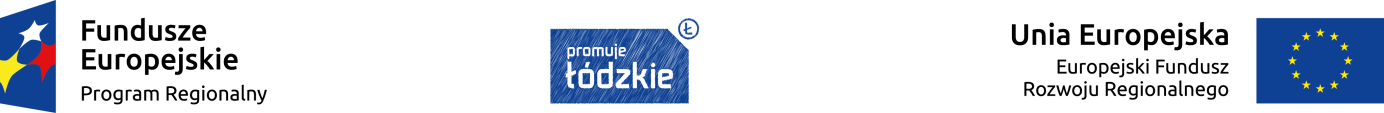 			Załącznik nr 2			 do Uchwały Nr 104/16			z dnia 05 lutego 2016 r.Lista rezerwowa projektów w ramach konkursu dla naboru Nr RPLD.05.01.02-IZ.00-10-001/15 w ramach Osi priorytetowej V Ochrona Środowiska, Działanie V.1 Gospodarka wodna i przeciwdziałanie zagrożeniom, Poddziałanie V.1.2 Rozwój Krajowego Systemu Ratowniczo-Gaśniczego w ramach Regionalnego Programu Operacyjnego Województwa Łódzkiego na lata 2014-2020.Lp.Numer WnioskuNazwa WnioskodawcyTytuł projektuCałkowita wartość projektuDofinansowanieDofinansowanie narastająceWnioskowane dofinansowanie z EFRRProcent przyznanych punktówWND-RPLD.05.01.02-10-0045/15Gmina i Miasto Błaszki"Wsparcie techniczne systemu ratowniczo- gaśniczego w Gminie i Mieście Błaszki poprzez zakup lekkiego i średniego samochodu ratowniczo-gaśniczego dla jednostek OSP z terenu gminy Błaszki"1 023 900,00757 686,00757 686,00757 686,0080,95%WND-RPLD.05.01.02-10-0075/15Gmina Miasto Sieradz"Przeciwdziałanie zagrożeniom środowiska poprzez zakup samochodu ratowniczo- gaśniczego dla OSP Sieradz"793 350,00666 414,001 424 100,00666 414,0080,95%WND-RPLD.05.01.02-10-0047/15Gmina Sieradz"Zakup średniego samochodu ratowniczo-gaśniczego dla OSP Biskupice”1 063 950,00904 357,502 328 457,50904 357,5080,95%WND-RPLD.05.01.02-10-0085/15Gmina Łęczyca"Zwiększenie bezpieczeństwa przeciwpowodziowego i przeciwpożarowego regionu poprzez zakup samochodu ratowniczo-gaśniczego dla OSP w Topoli Królewskiej będącej w KSRG"750 000,00555 000,002 883 457,50555 000,0080,16%WND-RPLD.05.01.02-10-0027/15OSP w Głownie"Zakup ciężkiego samochodu ratowniczo- gaśniczego dla OSP Głowno"1 199 250,001 019 362,503 902 820,001 019 362,5079,37%WND-RPLD.05.01.02-10-0069/15Gmina i Miasto Warta"Wsparcie systemu ratowniczo- gaśniczego w Gminie i Mieście Warta poprzez zakup ciężkiego samochodu specjalnego pożarniczego, ratowniczo- gaśniczego"1 318 610,001 120 818,505 023 638,501 120 818,5079,37%WND-RPLD.05.01.02-10-0004/15Gmina Wolbórz"Zakup ciężkiego samochodu ratowniczo-gaśniczego dla Ochotniczej Straży Pożarnej w Wolborzu"1 104 125,88938 506,995 962 145,49938 506,9979,37%WND-RPLD.05.01.02-10-0013/15Gmina Andrespol"Wsparcie systemu ratowniczo- gaśniczego w gminie Andrespol poprzez zakup samochodów ratowniczo - gaśniczych - II etap"1 129 2008356086 797 753,4983560879,37%WND-RPLD.05.01.02-10-0038/15OSP w Tuszynie"Zakup ciężkiego samochodu ratowniczo- gaśniczego wraz z wyposażeniem dla OSP Tuszyn"1 279 200,00946 608,007 744 361,49946 608,0079,37%WND-RPLD.05.01.02-10-0050/15Gmina Koluszki"Rozwój Krajowego Systemu Ratowniczo- Gaśniczego poprzez doposażenie jednostki OSP z terenu Gminy Koluszki w nowe samochody ratowniczo - gaśnicze"2 019 188,001 494 199,129 238 560,611 494 199,1279,37%WND-RPLD.05.01.02-10-0010/15Gmina Zelów"Wsparcie systemu ratowniczo- gaśniczego Gminy Zelów poprzez zakup nowoczesnego samochodu pożarniczego dla jednostki ochotniczej straży pożarnej w Zelowie"1 119 300,00951 405,0010 189 965,61951 405,0079,37%WND-RPLD.05.01.02-10-0022/15Miasto Brzeziny"Zwiększenie bezpieczeństwa przeciwpożarowego poprzez zakup wozu ratowniczo- gaśniczego z wyposażeniem dla Ochotniczej Straży Pożarnej w Brzezinach"1 170 000,00982 800,0011 172 765,61982 800,0078,57%WND-RPLD.05.01.02-10-0002/15Gmina Galewice"Zakup samochodu pożarniczego dla OSP Galewice"853 952,10631 924,5511 804 690,16631 924,5577,78%WND-RPLD.05.01.02-10-0007/15Gmina Ujazd"Zakup ciężkiego samochodu ratowniczo- gaśniczego dla Ochotniczej Straży Pożarnej w Przesiadłowie"917 900,00679 246,0012 483 936,16679 246,0077,78%WND-RPLD.05.01.02-10-0048/15Gmina Czerniewice"Poprawa bezpieczeństwa mieszkańców Gminy Czerniewice poprzez zakup wozu strażackiego dla OSP Czerniewice"857 027,00677 051,3313 160 987,49677 051,3377,78%WND-RPLD.05.01.02-10-0057/15OSP Szczawno"Rozwój Krajowego Systemu Ratowniczo - Gaśniczego poprzez doposażenie Ochotniczej Straży Pożarnej w Szczawnie (gm. Burzenin) w samochód ratowniczo - gaśniczy"800 000,00638 400,0013 799 387,49638 400,0077,78%WND-RPLD.05.01.02-10-0023/15Gmina Brzeźnio"Zakup średniego wozu strażackiego dla OSP Brzeźnio"954 480,00706 315,2014 505 702,69706 315,2076,19%WND-RPLD.05.01.02-10-0071/15Gmina Sulejów"Wsparcie jednostki Krajowego Systemu Ratowniczo-Gaśniczego w Gminie Sulejów poprzez zakup samochodu ratowniczo-gaśniczego do usuwania skutków zagrożeń naturalnych na użytek Ochotniczej Straży Pożarnej w Sulejowie"798 256,38678 517,9215 184 220,61678 517,9276,19%WND-RPLD.05.01.02-10-0005/15Gmina Bełchatów"Usprawnienie systemu ratowniczo-gaśniczego w Gminie Bełchatów poprzez zakup ciężkiego samochodu ratowniczo-gaśniczego wraz z wyposażeniem dla OSP w Dobrzelowie"1 509 200,001 267 728,0016 451 948,611 267 728,0075,40%WND-RPLD.05.01.02-10-0091/15Gmina Piątek"Zakup średniego samochodu ratowniczo- gaśniczego dla OSP Piątek"820 410,00697 348,5017 149 297,11697 348,5074,60%WND-RPLD.05.01.02-10-0024/15OSP w Skierniewicach"Zakup średniego samochodu ratowniczo- gaśniczego z funkcją ograniczania stref skażeń"768 750,00568 875,0017 718 172,11568 875,0074,60%WND-RPLD.05.01.02-10-0061/15Gmina Brzeziny"Dostawa samochodu ratowniczo- gaśniczego dla jednostki OSP Polik"1 125 575,00945 483,0018 663 655,11945 483,0074,60%WND-RPLD.05.01.02-10-0087/15OSP w Wartkowicach"Zakup ciężkiego samochodu ratowniczo- gaśniczego wraz z wyposażeniem do jednostki Ochotniczej Straży Pożarnej w Wartkowicach"1 119 225,00831 390,0019 495 045,11831 390,0074,60%WND-RPLD.05.01.02-10-0034/15Gmina Tomaszów Mazowiecki"Zakup samochodu ratowniczo- gaśniczego dla Ochotniczej Straży Pożarnej w Smardzewicach w celu poprawy ochrony przeciwpożarowej"1 047 960,00775 490,4020 270 535,51775 490,4074,60%WND-RPLD.05.01.02-10-0037/15Gmina i Miasto Drzewica"Wsparcie systemu Ratowniczo- Gaśniczego powiatu opoczyńskiego poprzez zakup pojazdu ratowniczo- gaśniczego dla OSP Krzczonów"822 870,00608 923,8020 879 459,31608 923,8073,02%WND-RPLD.05.01.02-10-0018/15Gmina Dmosin"Zakup lekkiego samochodu ratowniczo- gaśniczego wraz z wyposażeniem dla Ochotniczej Straży Pożarnej w Dmosinie"372 594,00316 704,9021 196 164,21316 704,9073,02%WND-RPLD.05.01.02-10-0021/15Gmina Sędziejowice"Wsparcie systemu ratowniczo- gaśniczego powiatu łaskiego poprzez zakup pojazdu ratowniczo- gaśniczego dla OSP Sędziejowice"993 840,00844 764,0021 967 959,96844 764,0071,43%WND-RPLD.05.01.02-10-0064/15Gmina Drużbice"Zakup samochodu Ratowniczo- Gaśniczego dla Ochotniczej Straży Pożarnej w Wadlewie"907 995,00771 795,7522 812 723,96771 795,7571,43%WND-RPLD.05.01.02-10-0035/15Gmina Chąśno"Poprawa funkcjonowania systemu ratowniczo- gaśniczego na terenie Gminy Chąśno"784 901,18580 826,2723 393 550,23580 826,2771,43%WND-RPLD.05.01.02-10-0053/15Gmina SławnoWzmocnienie systemu bezpieczeństwa w Gminie Sławno, ze szczególnym uwzględnieniem zagrożeń mogących wystąpić w podstrefie Sławno w ramach Łódzkiej Specjalnej Strefy Ekonomicznej"962 020,00817 717,0024 211 267,23817 717,0071,43%WND-RPLD.05.01.02-10-0078/15Gmina Parzęczew"Zakup samochodu ratowniczo-gaśniczego z wyposażeniem dla OSP Parzęczew"899 991,00764 992,3524 976 259,58764 992,3571,43%WND-RPLD.05.01.02-10-0079/15Gmina Opoczno"Wyposażenie jednostek OSP z Gminy Opoczno będących w Krajowym Systemie Ratowniczo- Gaśniczym w samochody strażackie"440 000,00374 000,0025 350 259,58374 000,0071,43%WND-RPLD.05.01.02-10-0081/15Gmina Daszyna"Zakup samochodu ratowniczo- gaśniczego dla OSP w Daszynie jako element rozwoju Krajowego Sytemu Ratowniczo- Gaśniczego"717 870,00596 290,8025 946 550,38596 290,8071,43%WND-RPLD.05.01.02-10-0049/15Gmina Będków"Wsparcie rozwoju systemu ratowniczo- gaśniczego na obszarze województwa łódzkiego poprzez zakup średniego samochodu ratowniczo- gaśniczego dla OSP Będków w Gminie Będków"761 450,00647 232,5026 593 782,88647 232,5071,43%WND-RPLD.05.01.02-10-0059/15Gmina Lgota Wielka"Zakup samochodu ratowniczo- gaśniczego dla OSP w Lgocie Wielkiej"216 300,00160 062,0026 753 844,88160 062,0070,63%WND-RPLD.05.01.02-10-0016/15Gmina Kluki"Rozwój Krajowego Systemu Ratowniczo- Gaśniczego w Gminie Kluki poprzez zakup średniego samochodu ratowniczo- gaśniczego dla OSP w Klukach"861 861,00680 773,0227 434 617,90680 773,0269,84%WND-RPLD.05.01.02-10-0025/15Gmina Grabica"Wzrost efektywności OSP Grabica i OSP Lubanów poprzez zakup dwóch lekkich samochodów ratowniczo- gaśniczych"550 947,00468 304,9527 902 922,85468 304,9569,84%WND-RPLD.05.01.02-10-0051/15Gmina Dalików"Poprawa funkcjonowania systemu ratowniczo- gaśniczego na ternie gminy Dalików"783 510,00579 797,4028 482 720,25579 797,4069,84%WND-RPLD.05.01.02-10-0065/15Gmina Zgierz"Zakup samochodu ratowniczo- gaśniczego wraz z wyposażeniem dla OSP w Kaniej Górze"979 080,00724 519,2029 207 239,45724 519,2069,84%WND-RPLD.05.01.02-10-0056/15Gmina Wieluń"Rozwój Krajowego Systemu Ratowniczo- Gaśniczego w Gminie Wieluń poprzez zakup samochodu ratowniczo- gaśniczego dla OSP Masłowice"902 205,00766 874,2529 974 113,70766 874,2568,25%WND-RPLD.05.01.02-10-0083/15Gmina Moszczenica"Rozwój Krajowego Systemu Ratowniczo-Gaśniczego poprzez doposażenie Konsorcjum Jednostek Ochotniczych Straży Pożarnych Gminy Moszczenica należących do KSRG"1 140 563,39964 996,5030 939 110,20964 996,5068,25%WND-RPLD.05.01.02-10-0088/15Ochotnicza Straż Pożarna w Biernacicach"Zakup średniego samochodu ratowniczo-gaśniczego wraz z wyposażeniem do jednostki Ochotniczej Straży Pożarnej w Biernacicach"869 225,00644 140,0031 583 250,20644 140,0068,25%WND-RPLD.05.01.02-10-0028/15Gmina Rzgów"Zakup samochodu dla OSP w Grodzisku"240 465,00204 395,2531 787 645,45204 395,2568,25%WND-RPLD.05.01.02-10-0043/15Gmina Buczek"Zakup ciężkiego samochodu ratowniczo- gaśniczego dla OSP Malenia"1 230 000,00910 200,0032 697 845,45910 200,0068,25%WND-RPLD.05.01.02-10-0068/15Gmina Drużbice"Zakup samochodu Ratowniczo- Gaśniczego dla Ochotniczej Straży Pożarnej w Drużbicach""807 995,00686 795,7533 384 641,20686 795,7568,25%WND-RPLD.05.01.02-10-0072/15Miasto i Gmina Działoszyn"Wzmocnienie potencjału Ochotniczej Straży Pożarnej w Działoszynie poprzez doposażenie jednostki w profesjonalny sprzęt do prowadzenia akcji ratowniczego- gaśniczych i usuwanie skutków katastrof"808 725,00638 892,7534 023 533,95638 892,7568,25%WND-RPLD.05.01.02-10-0077/15Gmina Brójce"Zakup ciężkiego samochodu ratowniczo-gaśniczego dla Ochotniczej Straży Pożarnej w Brójcach"1 006 027,00744 459,9834 767 993,93744 459,9868,25%WND-RPLD.05.01.02-10-0031/15Gmina Rzgów"Zakup samochodu ratowniczo- gaśniczego dla OSP w Rzgowie"1 231 230,001 046 545,5035 814 539,431 046 545,5067,46%WND-RPLD.05.01.02-10-0052/15Gmina Masłowice"Wzmocnienie zdolności skutecznego prowadzenia akcji ratowniczo- gaśniczych poprzez zakup samochodu pożarniczego dla OSP Masłowice776 462,10574 581,9536 389 121,38574 581,9567,46%WND-RPLD.05.01.02-10-0026/15Ochotnicza Straż Pożarna Grupa Ratownictwa Specjalistycznego Łódź- Jędrzejów"Zakup lekkiego samochodu ratowniczego dla OSP GRS"270 614,99230 022,7436 619 144,12230 022,7466,67%WND-RPLD.05.01.02-10-0003/15Gmina Lutomiersk"Zakup ciężkiego samochodu ratowniczo-gaśniczego dla OSP Lutomiersk"1 080 801,00918 680,8537 537 824,97918 680,8565,08%WND-RPLD.05.01.02-10-0008/15Gmina Zelów"Wsparcie systemu ratowniczo- gaśniczego Gminy Zelów poprzez zakup nowoczesnego samochodu pożarniczego dla jednostki ochotniczej Straży pożarnej w Pożdżenicach"1 090 000,00926 500,0038 464 324,97926 500,0065,08%WND-RPLD.05.01.02-10-0082/15Gmina Nowosolna"Bezpieczna Gmina Nowosolna- zakup wozu ratowniczo- gaśniczego dla OSP w Starych Skoszewach"814 014,00691 911,9039 156 236,87691 911,9065,08%WND-RPLD.05.01.02-10-0089/15Gmina Witonia"Wsparcie systemu ratowniczo- gaśniczego powiatu łęczyckiego poprzez zakup pojazdu ratowniczo- gaśniczego dla OSP Witonia"634 680,00539 478,0039 695 714,87539 478,0065,08%WND-RPLD.05.01.02-10-0060/15Gmina Widawa"Wsparcie Krajowego Systemu Ratowniczo- Gaśniczego poprzez podniesienie sprawności Ochotniczej Straży Pożarnej w Widawie"1 020 777,00755 374,9840 451 089,85755 374,9865,08%WND-RPLD.05.01.02-10-0017/15Gmina Łyszkowice"Zakup samochodu ratowniczo- gaśniczego ciężkiego dla OSP Łyszkowice"1 163 580,00989 043,0041 440 132,85989 043,0063,49%WND-RPLD.05.01.02-10-0014/15Gmina Maków"Zakup samochodu ratowniczo- gaśniczego dla jednostki OSP w gminie Maków"816 720,00604 372,8042 044 505,65604 372,8063,49%WND-RPLD.05.01.02-10-0019/15Gmina Głuchów"Wsparcie systemu ratowniczo- gaśniczego powiatu skierniewickiego poprzez zakup pojazdu ratowniczo- gaśniczego dla OSP Janisławice"757 680,00644 028,0042 688 533,65644 028,0063,49%WND-RPLD.05.01.02-10-0067/15Gmina Aleksandrów Łódzki"Zakup samochodu ratowniczo- gaśniczego dla OSP w Rąbieniu"1 369 555,801 164 122,4343 852 656,081 164 122,4363,49%WND-RPLD.05.01.02-10-0063/15Gmina i Miasto Szadek"Zakup samochodu ratowniczo- gaśniczego dla jednostki Ochotniczej Straży Pożarnej w Choszczewie"840 188,00714 159,8044 566 815,88714 159,8063,49%WND-RPLD.05.01.02-10-0046/15Gmina Zduńska Wola"Wsparcie systemu ratowniczo- gaśniczego Gminy Zduńska Wola poprzez zakup samochodu ratowniczo- gaśniczego dla OSP Korczew"260 995,00221 845,7544 788 661,63221 845,7563,49%WND-RPLD.05.01.02-10-0055/15Gmina Zduny"Zakup ciężkiego wozu Ratowniczo- Gaśniczego wraz z wyposażeniem dla gminy Zduny"1 158 660,00857 408,4045 646 070,03857 408,4062,70%WND-RPLD.05.01.02-10-0015/15Gmina Nowe Ostrowy"Zakup samochodu ratowniczo- gaśniczego średniego dla OSP Grochów"819 180,00606 193,2046 252 263,23606 193,2060,32%WND-RPLD.05.01.02-10-0042/15Gmina Rzeczyca"Zakup ciężkiego samochodu specjalistycznego na potrzeby jednostki Ochotniczej Straży Pożarnej w Rzeczycy"1 124 220,00955 587,0047 207 850,23955 587,0060,32%WND-RPLD.05.01.02-10-0080/15Gmina Godzianów"Zakup samochodu ratowniczo-gaśniczego dla jednostki OSP w Godzianowie"755 220,00558 862,8047 766 713,03558 862,8060,32%WND-RPLD.05.01.02-10-0090/15Gmina Pęczniew"Zakup samochodu ratowniczo- gaśniczego na potrzeby Ochotniczej Straży Pożarnej w Pęczniewie"801 199,99592 887,9948 359 601,02592 887,9960,32%